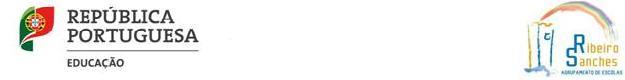 Modelo ARelatório de autoavaliação do desempenho do pessoal docenteRegime Geral                                                                           Ano letivo: 2017 / 2018Quadro B - AutoavaliaçãoQuadro A - Identificação do avaliadoQuadro A - Identificação do avaliadoQuadro A - Identificação do avaliadoQuadro A - Identificação do avaliadoEscola: _______________________________________________________________Escola: _______________________________________________________________Código: ___________Código: ___________Nome: _______________________________________Grupo de Recrutamento: _____Grupo de Recrutamento: _____Escalão: ___Situação Profissional:  Docente de Carreira    Contratado    Técnico Especializado Situação Profissional:  Docente de Carreira    Contratado    Técnico Especializado Situação Profissional:  Docente de Carreira    Contratado    Técnico Especializado Situação Profissional:  Docente de Carreira    Contratado    Técnico Especializado Funções : Coordenador de Departamento  Curricular          Docente do grupo de recrutamento                  Professor  avaliadorPeríodo de avaliação: ____/____/______ a _____/_____/______                       Cumprimento de tempo letivo:                                 95%                 <95%(relevam-se para o efeito as ausências legalmente equiparadas a serviço efetivo no termos do ECD)Aulas observadas:  sim     nãoFunções : Coordenador de Departamento  Curricular          Docente do grupo de recrutamento                  Professor  avaliadorPeríodo de avaliação: ____/____/______ a _____/_____/______                       Cumprimento de tempo letivo:                                 95%                 <95%(relevam-se para o efeito as ausências legalmente equiparadas a serviço efetivo no termos do ECD)Aulas observadas:  sim     nãoFunções : Coordenador de Departamento  Curricular          Docente do grupo de recrutamento                  Professor  avaliadorPeríodo de avaliação: ____/____/______ a _____/_____/______                       Cumprimento de tempo letivo:                                 95%                 <95%(relevam-se para o efeito as ausências legalmente equiparadas a serviço efetivo no termos do ECD)Aulas observadas:  sim     nãoFunções : Coordenador de Departamento  Curricular          Docente do grupo de recrutamento                  Professor  avaliadorPeríodo de avaliação: ____/____/______ a _____/_____/______                       Cumprimento de tempo letivo:                                 95%                 <95%(relevam-se para o efeito as ausências legalmente equiparadas a serviço efetivo no termos do ECD)Aulas observadas:  sim     nãoPrática letiva:                                                    Atividades promovidas:                 Análise dos resultados obtidos:      Contributo para os objetivos e metas fixadas no Projeto Educativo: Formação realizada e o seu contributo para a melhoria da ação educativa: Assinatura do avaliado--------------------------------------AutoavaliaçãoAutoavaliaçãoAutoavaliaçãoAutoavaliaçãoAutoavaliaçãoAssinatura do avaliado--------------------------------------ExcMBBRegInsAssinatura do avaliado--------------------------------------Assinatura do avaliado--------------------------------------Data:___  / ____/ ____________Data:___  / ____/ ____________Data:___  / ____/ ____________Data:___  / ____/ ____________Data:___  / ____/ ____________Data:___  / ____/ ____________